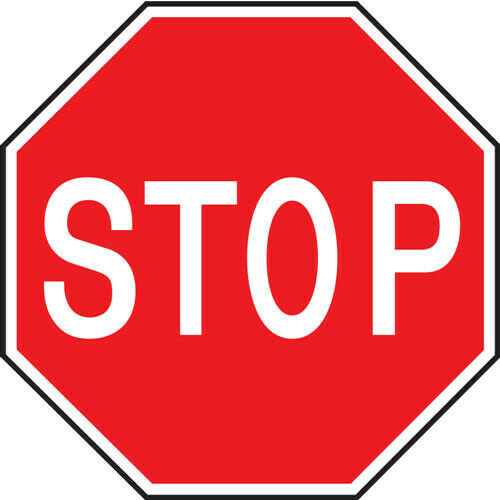 IF YOU ANSWER YES TO ANY OF THE BELOW QUESTIONS  
DO NOT ENTER THE BUILDING.HAVE YOU TRAVELLED INTERSTATE OR OVERSEAS IN THE LAST 14 DAYS?HAVE YOU BEEN TO ANY CURRENT HOTSPOTS IN THE LAST 14 DAYS? HAVE YOU BEEN IN CONTACT WITH SOMEONE WHO HAS BEEN TO A KNOWN HOT SPOT IN THE LAST 14 DAYS? (BRISBANE, SYDNEY, MELBOURNE)ARE YOU CURRENTLY WAITING ON RESULTS FROM A COVID 19 TEST?HAVE YOU BEEN IN CONTACT WITH ANYONE CURRENTLY WAITING ON RESULTS FROM A COVID 19 TEST?HAVE YOU GOT ANY OF THE BELOW SYMPTOMS?FEVERCOUGHSORE THROATRUNNY NOSESHORT OF BREATH
